Муниципальное бюджетное учреждениедополнительного образования «Детская музыкальная школа № 3»Программа учебного предмета «Основы музыкальной грамоты»ДОПОЛНИТЕЛЬНОЙ ОБЩЕРАЗВИВАЮЩЕЙОБРАЗОВАТЕЛЬНОЙ ПРОГРАММЫ( срок обучения 4 года)НИЖНИЙ ТАГИЛ2014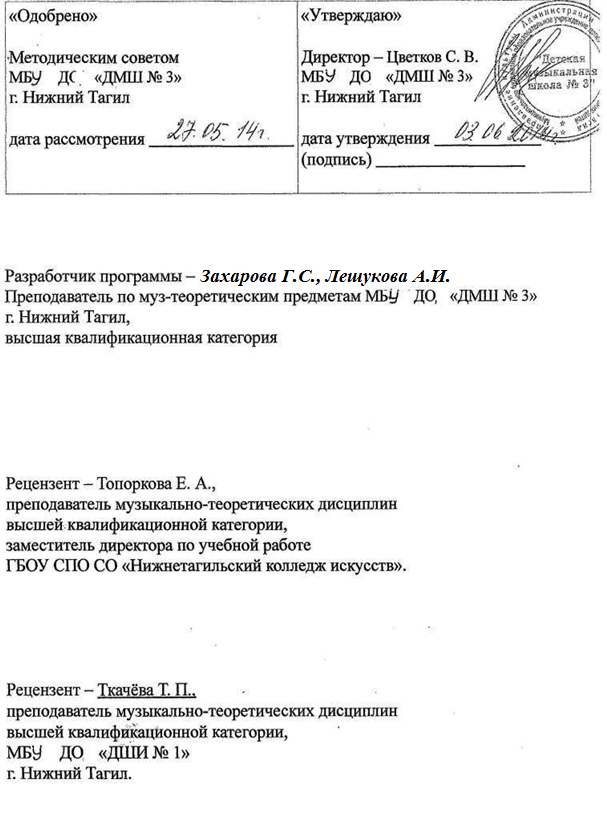 Структура программы учебного предметаПояснительная записка Характеристика учебного предмета, его место и роль в образовательном процессе; Срок реализации учебного предмета; Объем учебного времени, предусмотренный учебным планом образовательного учреждения на реализацию учебного предмета; Форма проведения учебных аудиторных занятий; Цель и задачи учебного предмета; Обоснование структуры программы учебного предмета; Описание материально-технических условий реализации учебного предмета; II. Содержание учебного предмета Учебно-тематический план (два возрастных варианта); Распределение учебного материала по годам обучения; Формы работы на уроках сольфеджио; III. Требования к уровню подготовки обучающихсяIV. Формы и методы контроля, система оценок Аттестация: цели, виды, форма, содержание; Критерии оценки; Контрольные требования на разных этапах обучения; V. Методическое обеспечение учебного процесса Методические рекомендации педагогическим работникам по основным формам работы; Рекомендации по организации самостоятельной работы обучающихся;VI. Список рекомендуемой учебно-методической литературыУчебно-методическая литература;Методическая литература. I. Пояснительная записка Характеристика учебного предмета, его место и роль в образовательном процессе Программа учебного предмета «Основы музыкальной грамоты с элементами сольфеджио» разработана на основе «Рекомендаций по организации образовательной и методической деятельности при реализации общеразвивающих программ в области искусств», направленных письмом Министерства культуры Российской Федерации от 21.11.2013 No191-01-39/06-ГИ, а также представляет собой адаптированную программу на базе программ по сольфеджио для ДМШ (с 7летним и 5летним сроками обучения), составленной Т. А. Калужской, изданной в Москве в 1984 году, и примерной программы по сольфеджио с 5летним сроком обучения, составленной Л. В. Семченко, изданной в Москве в 2006 году.Детская музыкальная школа сегодня презентируется базой широкого распространения музыкальной культуры, цель которой - сделать музыку достоянием не только одаренных детей. Тезис «Музыкальная школа – основной инструмент культурного человека», этот тезис сейчас актуален как никогда.Современный образовательный этап предполагает совершенно новые принципы обучения в области историко-теоретических предметов в ДМШ и ДШИ.Предмет «Основы музыкальной грамоты с элементами сольфеджио» (далее:«ОМГ с элементами сольфеджио») предназначен для учащихся, которые не профилируют для себя в дальнейшем музыкальное образование. По мере освоения данной Программы у учащихся развиваются: интонационно чуткий слух, способный осмысливать, оценивать происходящие в музыке события, наблюдать за ее течением, музыкальной формой, понять логику гармонического развития, почувствоватьэстетическую красоту и содержание музыкального произведения;качества, формирующие становление личности: воображение, увлечённость, активность, трудолюбие, инициативность, самостоятельность. Происходит осознание обучающимися ценности своей музыкально-творческой деятельности для окружающих;приобретается очень ценностная установка «развитый музыкально-психологический слух – постоянный культурный и стильный слушатель филармонии»;опираясь на песенный репертуар, близкий эмоциональному миру ребёнка, Программа позволяет создать благоприятные условия для формирования и развития навыков подбора мелодий и аккомпанемента к ним, способствует поддержанию интереса к занятиям у детей со средними и слабыми музыкальными данными.Предлагаемая программа рассчитана на четырёхлетний срок обучения. Возраст детей, приступающих к освоению программы, 5 – 17 лет (возраст детей при поступлении в музыкальную школу).Данная программа предполагает достаточную свободу в выборе репертуара и направлена, прежде всего, на развитие интересов самого учащегося. Недельная нагрузка по предмету «ОМГ с элементами сольфеджио» составляет 1 час в неделю. Занятия проходят в групповой и мелкогрупповой формах. При наличии достаточного уровня развития творческих способностей ребенка, возможен его перевод с Дополнительной общеразвивающей образовательной программы в области искусств на обучение по Предпрофессиональной программе в области искусств. Программа предполагает два варианта Аттестационных требований, рассчитанных на разновозрастные группы поступающих в школу детей: от 5-ти до 10-ти лет и от 11-ти до 17-ти лет.Процесс обучения по данной Программе будет результативнее, если освоение навыков игры мелодии с аккомпанементом будет проводиться преподавателем-теоретиком в обязательном порядке согласованно с преподавателями по инструменту, в рамках межпредметных связей.Данная программа предполагает проведение итоговой аттестации в форме проведения выпускного экзамена. Возможны другие формы итоговой аттестации. При выборе той или иной формы завершения обучения образовательная организация вправе применять индивидуальный подход. Срок реализации учебного предмета Данная программа рассчитана на 4 года обучения, для детей в возрасте с 5 до 17 лет. При реализации программы учебного предмета «ОМГ с элементами сольфеджио» со сроком обучения 3 года, продолжительность учебных занятий с первого по четвёртый годы обучения составляет 34-35 недель в год. В соответствии с учебным планом, на предмет «ОМГ с элементами сольфеджио» отводится 35 часов в год. Занятия по сольфеджио проводятся 1 раз в неделю, продолжительность занятиядо 45 минут.Форма организации занятий –  мелкогрупповая. Количество учащихся в группе – от 4-х до 10-ти человек.Программа реализуется с использованием следующих форм организации деятельности обучающихся: 1) пение вокально-интонационных упражнений на основе внутриладовых тяготений;2) сольфеджирование музыкальных примеров в одноголосном изложении, в том числе и с листа;3) метро-ритмические упражнения; 4) диктант (запись по слуху знакомых мелодий);5) подбор аккомпанемента к знакомым мелодиям (на усмотрение преподавателя)6) устное и письменное тестирование по ОМГ;7) анализ музыкального фрагмента (на усмотрение преподавателя)Примерные условия реализации данной программы:наличие учебных групп;наличие учебных пособий для обучающихся,  методической литературы;наличие музыкального инструмента фортепиано;наличие наборов шумовых инструментов;наличие аудиотеки;наличие дидактического раздаточного материала;соблюдение межпредметных связей;сотрудничество разных музыкальных учебных заведений, обмен опытом;активный поиск новых форм и методов преподавания сольфеджио, самообразование педагога.По окончании ДМШ обучающийся должен уметь применить свои знания и навыки на практике – уметь правильно и интонационно точно петь выученный или незнакомый музыкальный отрывок, подобрать мелодию, несложный аккомпанемент, записать музыкальную тему, анализировать на слух и по нотному тексту отдельные элементы музыкальной речи и небольшие музыкальные произведения (в том числе из репертуара по инструменту).Сведения о затратах учебного времени Таблица1Объем учебного времени, предусмотренный учебным планом образовательной организации на реализацию учебного предмета Общая трудоемкость учебного предмета «ОМГ с элементами сольфеджио» при 4-х летнем сроке обучения составляет 280 часов. Из них: 140 часов – аудиторные занятия, 140 часов – самостоятельная работа. Форма проведения учебных занятийЗанятия проводятся в мелкогрупповой и групповой формах. Мелкогрупповая форма занятий позволяет преподавателю-теоретику построить процесс обучения в соответствии с принципами дифференцированного подхода. Цель учебного предметаЦелью учебного предмета является: воспитание музыканта-любителя, способного после окончания музыкальной школы применить полученные знания и умения на практике в различных областях общественно-культурной жизни общества; развитие музыкально-творческих способностей учащегося на основе приобретенных им знаний, умений, навыков в области теории музыки; развитие представленийоб эстетической красоте, формах и содержании музыкального произведения;формирование практических умений и навыков игры аккомпанемента к знакомым мелодиям.Задачи учебного предмета Задачами предмета «ОМГ с элементами сольфеджио» являются:Образовательные задачи:сформировать систему знаний по основам музыкальной грамоты;научить основам анализа музыкального произведения;обеспечить развитие практических навыков в подборе простейшего аккомпанемента на ф-но к знакомым мелодиям;способствовать накоплению социально значимого песенного репертуара из лучших образцов различных музыкальных стилей.Развивающие задачи:развитие музыкальных и интеллектуальных способностей и познавательной активности учащегося;развитие творческих способностей и мотивации личности к познанию и творчеству;практическая реализация своих умений и навыков в процессе общения со сверстниками и в кругу семьи;в результате освоения учебной дисциплины обучающийся должен получить навыки для дальнейшего социального, культурного и профессионального самоопределения. Воспитательные задачи:воспитание потребности учащихся к учебному процессу как к основной форме самосовершенствования: воспитание волевых качеств и роста самосознания личности, усидчивости, внутренней дисциплины, ответственности и трудолюбия;воспитание личности учащегося, его познавательных и созидательных способностей;воспитание стремления к практическому использованию знаний и умений, приобретенных на занятиях, в быту и досуговой деятельности; воспитание и развитие художественного вкуса и нравственных качеств по отношению к окружающим: позитивное мышление, доброжелательность. Структура программы Программа содержит следующие разделы: сведения о затратах учебного времени, предусмотренного на освоение учебного предмета; распределение учебного материала по годам обучения; описание дидактических единиц учебного предмета; требования к уровню подготовки учащихся; формы и методы контроля, система оценок, итоговая аттестация;методическое обеспечение учебного процесса. В соответствии с данными направлениями строится основной раздел программы «Содержание учебного предмета». Методы обучения Для достижения поставленной цели и реализации задач предметаиспользуются следующие методы обучения: словесный (объяснение, анализ текста, структуры музыкального произведения ); наглядный, аудио и визуальный (показ, наблюдение, работа с наглядными пособиями и учебниками, демонстрация приемов работы, исполнение педагогом, работа по образцу) практический (освоение слуховых и интонационных навыков, навыков нотной записи, метро-ритмические тренинги, упражнения воспроизводящие и творческие, игра и пение мелодий по памяти, письменное и устное тестирования); эмоциональный (подбор ассоциаций, образов, художественные впечатления). Домашние задания даются для закрепления пройденного в классе материала. Они должны быть небольшими по объему и доступными по трудности. Домашние задания могут включать все формы работы на уроке – интонирование, ритмические упражнения, транспонирование, письменные творческие и теоретические упражнения.Методы, в основе которых лежит уровень деятельности детей1. Объяснительно-иллюстративные методы обученияПри таком методе обучения дети воспринимают и усваивают готовую информацию.2. Репродуктивные методы обученияВ этом случае учащиеся воспроизводят полученные знания и освоенные способы деятельности.3. Частично-поисковые методы обученияУчастие детей в коллективном поиске.4. Исследовательские методы обученияОвладение детьми методами научного познания, самостоятельной творческой работы. Описание материально-технических условий реализации учебного предметаУчебные аудитории, предназначенные для реализации учебного предмета «ОМГ с элементами сольфеджио», оснащаются пианино или роялями, звукотехническим оборудованием, учебной мебелью (досками, столами, стульями, стеллажами, шкафами) и оформляются наглядными пособиями.Учебные аудитории должны иметь звукоизоляцию.В младших классах активно используется наглядный материал – карточки с римскими цифрами, обозначающими ступени, «лесенка», изображающая строение мажорной и минорной гаммы, карточки с названиями интервалов и аккордов, карточки с основными ритмическими группами. В старших классах применяются плакаты с информацией по основным теоретическим сведениям. Возможно использование звукозаписывающей аппаратуры для воспроизведения тембровых диктантов, прослушивания музыкального фрагмента для слухового анализа. Дидактический материал подбирается педагогом на основе существующих методических пособий, учебников, сборников для сольфеджирования, сборников диктантов, а также разрабатывается педагогом самостоятельно. Каждый учащийся обеспечивается доступом к библиотечным фондам и фондам аудио и видеозаписей школьной библиотеки. Во время самостоятельной работы учащиеся могут пользоваться Интернетом для сбора дополнительного материала по изучению предложенных тем. Библиотечный фонд укомплектовывается печатными, электронными изданиями, учебно-методической и нотной литературой. II. СОДЕРЖАНИЕ УЧЕБНОГО ПРЕДМЕТАУчебно-тематический план Учебно-тематический план содержит примерное распределение учебного материала каждого класса в течение всего срока обучения. Преподаватель может спланировать порядок изучения тем исходя из особенностей каждой учебной группы, собственного опыта, сложившихся педагогических традиций. При планировании содержания занятий необходимо учитывать, что гармоничное и эффективное развитие музыкального слуха, музыкальной памяти, музыкального мышления возможно лишь в случае регулярного обращения на каждом уроке к различным формам работы (сольфеджирование, слуховой анализ, запись диктантов, интонационные, ритмические, творческие упражнения) независимо от изучаемой в данный момент темы. Для учащихся по приёму от 5-ти до 10 лет (младшая возрастная категория)Срок обучения 4 года  1 класс                                       Таблица 22 класс                          Таблица 3                                                       3 класс                                        Таблица 4                                          4 класс                                           Таблица 5Для учащихся по приёму от 11-ти до 17 лет (старшая возрастная категория)Срок обучения 4 года 1 класс                       Таблица 62 класс                       Таблица 73 класс                       Таблица 8                                              4 класс                                           Таблица 9Распределение учебного материала по годам обученияДля учащихся по приёму от 5-ти до 10 лет(младшая возрастная категория)Срок обучения 4 года1 класс  Вокально-интонационные  навыки.  Пение:  мажорных  гамм,  Т5/3, отдельных ступеней, мелодических оборотов типа: V – I, I – V, I – VII – II – I, V – VI – V, I – V – III. Сольфеджирование  и  пение  с  листа.  Пение:  несложных  песен  стекстом, выученных на слух, без и с сопровождением; простейших мелодий с названием звуков, с тактированием в пройденных тональностях в размерах 2/4, 3/4.    Воспитание  чувства  метроритма.  Работа  в  размерах  2/4,  3/4. Длительности:  восьмые,  четвертные,  половинные,  половинная  с  точкой. Паузы. Затакт: четвертная, восьмая.  Повторение заданного ритмического рисунка на слоги. Простукивание ритмического  рисунка  исполненной  мелодии,  а  также  по  ритмическим таблицам  и  карточкам.  Тактирование  в  размерах  2/4,  3/4.  Разучивание  и чтение простейших ритмических партитур. Расстановка тактовых черт. Слуховой  анализ.  Определение  и  осознание  на  слух:  лада,  размера, начала  с  сильной/слабой  доли,  типов  движения  мелодии, повышения/понижения звука на полутон. Музыкальный диктант. Работа над развитием музыкальной памяти и внутреннего  слуха  с  использованием  подготовительных  упражнений. Ритмические диктанты. Запись простых мелодий (2 – 4 такта). Тональности: До, Соль, Фа мажор. Воспитание творческих навыков. Досочинение ритмических рисунков, мелодий в пройденных тональностях. Импровизация: мелодий на заданныйритм  в  пройденных  размерах;  мелодий  на  заданный  текст.  Допевание  до тоники. Теоретический материал. Понятия: звукоряд, гамма, ступени, вводные звуки;  устойчивость,  неустойчивость,  разрешение,  тоника,  Т5/3;  мажор, минор,  тон,  полутон,  строение  мажорной  гаммы,  диез,  бемоль,  бекар. Первоначальные  навыки  нотного  письма  (расположение  звуков  на нотоносце,  правописание  штилей;  обозначение  размера,  тактовой черты). Понятие о темпе, размере, тактовой черте, сильной доле, паузе (половинной, четвертной,  восьмой).  Ритмические  длительности:  целая,  половинная, четвертная, восьмая, половинная с точкой, в размерах 2/4 и 3/4. Тональности До, Соль, Фа мажор. Затакт: четвертная, восьмая.  Тест по ОМГ (в том числе и музыкальные термины).2 класс Вокально-интонационные навыки. Пение: мажорных и минорных гамм (3  вида  минора);  в  пройденных  тональностях  Т53,  S53,  D53,  обращений    Т53, устойчивых, неустойчивых звуков с разрешением, пройденных интервалов; пройденных интервалов от звука вверх. Сольфеджирование  и  пение  с  листа.  Пение:  выученных  песен  от разных звуков в пройденных тональностях; более сложных песен, выученных на слух и по нотам (с текстом или названием звуков); мелодий в пройденных мажорных  и  минорных  тональностях,  с  движением  по  звукам  Т5/3  и  его обращений, включающих интонации пройденных интервалов;  Воспитание  чувства  метроритма.  Ритмические  упражнения  с использованием  пройденных  длительностей;  Затакт:  восьмая,  две  восьмые, четверть.  Тактирование  и  работа  в  размерах  2/4,  3/4,  4/4.  Использование ритмического  остинато  в  качестве  аккомпанемента  к  выученным  песням. Исполнение ритмических партитур с использованием пройденных размеров и длительностей. Расстановка тактовых черт.   Слуховой анализ. Определение на слух и осознание: лада, интервалов, размера,  мелодических  оборотов,  включающих  движение  по  звукам  Т5/3  и его обращений в мажоре и миноре, опевание устойчивых ступеней. Музыкальный  диктант.  Различные  формы  диктанта  (ритмический, устный).  Запись  выученных  мелодий.  Письменный  диктант  (с предварительным  анализом)  в  пройденных  тональностях  в  объёме  4  –  8 тактов,  включающий  пройденные  мелодические  обороты.  Ритмические группы: шестнадцатые, четверть с точкой и восьмая, целая нота, половинная с  точкой,  половинная,  четвертная    в  размерах  2/4,  3/4,  4/4;  затакт,  паузы (четвертная, восьмая). Воспитание творческих навыков. Импровизация и сочинение: мелодии на  заданный  ритм,  мелодий  с  использованием  интонаций  пройденных интервалов,  обращений  Т5/3.  Допевание  до  тоники.    Запись  сочинённых мелодий. Подбор образных ассоциаций к интервалам. Теоретический  материал.  Понятия:  разрешение,  обращение. Трезвучие,  секстаккорд,  квартсекстаккорд.  Главные  ступени.  Трезвучия главных  ступеней  (Т,  S,  D).  Тональности:  до  2  знаков,  минор  трёх  видов. Интервалы  (в  тональности  и  от  звука).  Ритмические длительности:  целая, четверть  с  точкой  и  восьмая,  четыре  шестнадцатых.  Затакт:  восьмая,  две восьмые, четверть.  Тест по ОМГ (в том числе и музыкальные термины).3 класс Вокально-интонационные  навыки.  Пение:  гамм,  отдельных  ступеней, мелодических оборотов; трезвучий  главных ступеней с обращениями; ранее пройденных интервалов в тональностях и от звука вверх и вниз; интерваловдвухголосно, группами, упражнений на обращение интервалов; мажорного и минорного  трезвучий  от  звука  трёхголосно  группами;  диатонических секвенций  с  использованием  пройденных  мелодических,  ритмических оборотов. Сольфеджирование  и  пение  с  листа.  Пение  знакомых  примеров  в пройденных  тональностях  и  размерах  с  дирижированием  (с аккомпанементом  педагога  и  акапелльно).  Пение  с  листа  простейших мелодий  в  пройденных  тональностях,  с  движением  по  звукам  главных трезвучий  с обращениями.    Воспитание  чувства  метроритма.  Ритмические  упражнения  с использованием пройденных размеров и длительностей:  четверть с точкой и восьмая,  четыре  шестнадцатых,  восьмая  и  две  шестнадцатые,  две шестнадцатые  и  восьмая  в  размерах  2/4,  3/4,  4/4.  Умение  дирижировать  в пройденных размерах. Ритмическое остинато, ритмический аккомпанемент к выученным  мелодиям  с  использованием  пройденных  длительностей. Ритмические  каноны,  двухголосные  ритмические  партитуры;  ритмические диктанты; сольмизация выученных и незнакомых примеров.   Слуховой  анализ.  Определение  на  слух  и  осознание:  интервалов, аккордов, размера, темпа, ритмических особенностей, Т, S, D; мелодических оборотов,  включающих  движение  по  звукам  главных    трезвучий  и  их обращений. Музыкальный  диктант.  Различные  формы  устных  диктантов.  Запись знакомых  мелодий  по  памяти.  Письменный  диктант  в  пройденных тональностях в объёме 8 тактов (с предварительным анализом), включающий пройденные мелодические обороты. Ритмические группы: четверть с точкой и  восьмая,  четыре  шестнадцатых,  восьмая  и  две  шестнадцатые,  две шестнадцатые и восьмая   в размерах 2/4, 3/4, 4/4.    Воспитание творческих навыков. Импровизация и сочинение: мелодии на  заданный  текст  или  ритм;  мелодий  с  использованием  интонаций пройденных интервалов, движением по звукам главных трезвучий; второго голоса  к  мелодии.  Импровизация  мелодических фраз  в  трех  видах  минора. Допевание до тоники. Теоретический  материал.  Понятия:  нота  с  точкой;  параллельные тональности.  Тональности  мажорные  и  минорные  до  3-х  знаков  в  ключе. Ритмические  группы:    четверть  с  точкой и  восьмая,  четыре  шестнадцатых, восьмая и две шестнадцатые, две шестнадцатые и восьмая в размерах 2/4, 3/4, 4/4. Б53, М53: интервальный состав, построение от звука. Тест по ОМГ (в том числе и музыкальные термины).4 классВокально-интонационные навыки. Пение: ступеневых упражнений, включающих в себя поступенное движение, движение по звукам тонического трезвучия, скачки: I-V, V-I, III-I, V-III, на VII ступень с последующим разрешением в тонику, опевание устойчивых ступеней. Например: I – II – III – I↑ –V↓ – I↑I – III – V – IV - VI – VII – I и т. п.; мажорных и минорных гамм (три вида минора); мажорного и минорного трезвучий; пройденных интервалов на ступенях лада с названием нот, от звука – на слог; простейших секвенций, включающих поступенное движение и движение по звукам трезвучия.Сольфеджирование и пение с листа. Пение: выученных несложных песен со словами и с названием нот, с сопровождением и без сопровождения, выученных мелодий в пройденных тональностях с дирижированием; с листа несложных примеров в мажорных и минорных тональностях до двух знаков при ключе включительно с дирижированием или тактированием; чередование пения вслух и про себя, поочередное пение по фразам; Транспонирование выученных песен в пройденные тональности.Воспитание чувства метроритма. Повторение данного ритмического рисунка на слоги.Узнавание мелодии по ритмическому рисунку. Продолжение работы в размерах 2/4, 3/4 и 4/4. Пройденные ритмические длительности и их сочетания в этих размерах. Дирижирование в размерах 2/4, 3/4 и 4/4. Освоение новых ритмических групп: «четыре шестнадцатых», «четверть с точкой и восьмая». Ритмические остинато, каноны. Ритмический диктант.Слуховой анализ. Определение на слух и осознание: характера музыки, средств выразительности: лада (мажор и минор трех видов), переменного лада, размера, темпа, основных ритмических длительностей и групп и др. в прослушанном произведении; мелодических оборотов (тип движения, направление); мажорного и минорного трезвучий; пройденных интервалов в гармоническом и мелодическом звучании.Музыкальный диктант. Устные диктанты с предварительным разбором. Ритмические диктанты в пройденных размерах на пройденные ритмические группы. Письменные диктанты с разбором в размерах 2/4 и 3/4, 4/4 в объеме 4-8 тактов, включающие затакт. Воспитание творческих навыков. Досочинение мелодии на слог (второй фразы). Сочинение мелодии на заданный ритм или текст. Сочинение ритмического остинато к пройденным мелодиям. Подбор баса к мелодии из предложенных звуков (аккомпанемента из предложенных аккордов).  Теоретический материал.Понятия: параллельные тональности, переменный лад, тетрахорд, бекар; натуральный, гармонический и мелодический минор, вводные звуки в гармоническом миноре; главные ступени (тоника, субдоминанта и доминанта) и главные трезвучия лада; ступеневая и тоновая величина интервалов; обращение и разрешение интервалов; обращение трезвучия, секстаккорд, квартсекстаккорд; мотив, фраза, секвенция. Тональности: До, Соль, Ре, Ля, Фа, Си-бемоль, Ми-бемоль Мажор; ля, ми, си, фа-диез, ре, соль, до минор (три вида). Ритмические длительности: «четыре шестнадцатых», «четверть с точкой и восьмая». Затакт «восьмая» и «две восьмые». Все большие малые и чистые интервалы в пределах октавы (построение в тональности и от звука).Тест по ОМГ (в том числе и музыкальные термины).Для учащихся по приёму от 11-ти до 15 лет (старшая возрастная категория)Срок обучения 4 года1 классВокально-интонационные навыки. Правильное положение корпуса, выработка правильного дыхания при пении. Пение:песен-упражнений, включающих в себя поступенное движение, движение по звукам тонического трезвучия, скачки на тонику и с тоники на V ступень, опевание тоники на слог или с названием нот;мажорных и минорных гамм вверх и вниз;ч.1, ч.8, м.2, б.2, м.3,.б.3, ч.5 от звука на слог;мажорного и минорного трезвучий от звука;несложных канонов (один голос исполняет педагог).Транспонирование на тон вверх или вниз выученных песен. Сольфеджирование и пение с листа.Пение с листа несложных примеров в мажорных тональностях: До, Соль, Фа и Ре с тактированием или дирижированием на 2/4, 3/4 и 4/4.Воспитание чувства метроритма.Ощущение метра (пульса) в музыке, сильных и слабых долей, двух- и трехдольности. Повторение данного ритмического рисунка (слогами, хлопками или по таблице).Восьмая, четверть, половинная, половинная с точкой, целая длительности. Восьмая, четвертная, половинная, целая паузы. Тактирование под музыку. Дирижирование на 2/4, 3/4 и 4/4. Слуховой анализ.Определение на слух:характера музыки и средств выразительности, в том числе лада, темпа, регистра, двух- и трехдольного метра, долгих и коротких длительностей, динамических оттенков, штрихов;особенности мелодического рисунка: направление движения (восходящее, нисходящее, опевание), характер движения (поступенное, через звук, по трезвучию, скачок), устойчивости и неустойчивости;интервалов: ч.1, ч.8, м.2, б.2, м.3, б.3, ч.4, ч.5, м.6, б.6, м.7, б.7; мажорного и минорного трезвучий. Музыкальный диктант.Подготовительные упражнения: запоминание мелодии и пропевание ее на слог, запись ранее выученных мелодий.Ритмические диктанты в объеме 4 тактов.Письменные диктанты в размерах 2/4 и 3/4, с использованием восьмых, четвертных и половинных длительностей (в конце фраз), после подробного разбора, в объеме 4 тактов.Воспитание творческих навыков. Допевание мелодии до тоники на слог.Умение подобрать бас к мелодии из предложенных звуков.Теоретический материал.Понятия:лад, мажор, минор;регистры, октавы;скрипичный и басовый ключи;знаки альтерации: диез и бемоль.Ключевые знаки;устойчивые и неустойчивые звуки, тоника тоническое трезвучие, аккорд;ступени лада, цифровое обозначение ступеней;тон-полутон, гамма, строение мажорной и минорной гаммы; интервал, ступеневая величина интервала; темп, размер, таковая черта, сильная и слабая доли, затакт, пауза;транспонирование;мелодия, аккомпанемент;секвенция, канон.Ноты: от Соль малой октавы до ля второй октавы в скрипичном ключе. Ноты малой октавы в басовом ключе.Тональности До, Соль, Ре, Фа Мажор; ля, ми, ре минор.Длительности и паузы: восьмая, четвертная, половинная, целая. Размеры 2/4 и 3/4. Половинная с точкой в размере 3/4. Дирижирование на 2/4 и 3/4.Интервалы: ч.1, ч.8, м.2, б.2, м.3, б.3, ч.4, ч.5, м.6, б.6, м.7, б.7 (ступеневая величина). Мажорное и минорное трезвучия, тоническое трезвучие (построение и пение).Тест по ОМГ (в том числе и музыкальные термины).2 классВокально-интонационные навыки. Пение: ступеневых упражнений, включающих в себя поступенное движение, движение по звукам тонического трезвучия, скачки: I-V, V-I, III-I, V-III, на VII ступень с последующим разрешением в тонику, опевание устойчивых ступеней. Например: I – II – III – I↑ –V↓ – I↑I – III – V – IV - VI – VII – I и т. п.; мажорных и минорных гамм (три вида минора);мажорного и минорного трезвучий; пройденных интервалов на ступенях лада с названием нот, от звука – на слог; простейших секвенций, включающих поступенное движение и движение по звукам трезвучия.Сольфеджирование и пение с листа. Пение:выученных несложных песен со словами и с названием нот, с сопровождением и без сопровождения, выученных мелодий в пройденных тональностях с дирижированием; с листа несложных примеров в мажорных и минорных тональностях до двух знаков при ключе включительно с дирижированием или тактированием; чередование пения вслух и про себя, поочередное пение по фразам;Транспонирование выученных песен в пройденные тональности.Воспитание чувства метроритма.Повторение данного ритмического рисунка на слоги.Узнавание мелодии по ритмическому рисунку.Продолжение работы в размерах 2/4, 3/4 и 4/4. Пройденные ритмические длительности и их сочетания в этих размерах. Дирижирование в размерах 2/4, 3/4 и 4/4. Освоение новых ритмических групп: «четыре шестнадцатых», «четверть с точкой и восьмая». Ритмические остинато, каноны.Ритмический диктант.Слуховой анализ. Определение на слух и осознание:характера музыки, средств выразительности: лада (мажор и минор трех видов), переменного лада, размера, темпа, основных ритмических длительностей и групп и др. в прослушанном произведении;мелодических оборотов (тип движения, направление);мажорного и минорного трезвучий;пройденных интервалов в гармоническом и мелодическом звучании.Музыкальный диктант.Устные диктанты с предварительным разбором.Ритмические диктанты в пройденных размерах на пройденные ритмические группы.Письменные диктанты с разбором в размерах 2/4 и 3/4, 4/4 в объеме 4-8 тактов, включающие затакт.Воспитание творческих навыков. Досочинение мелодии на слог (второй фразы).Сочинение мелодии на заданный ритм или текст.Сочинение ритмического остинато к пройденным мелодиям.Подбор баса к мелодии из предложенных звуков (аккомпанемента из предложенных аккордов).Теоретический материал.Понятия:параллельные тональности, переменный лад, тетрахорд, бекар;натуральный, гармонический и мелодический минор, вводные звуки в гармоническом миноре;главные ступени (тоника, субдоминанта и доминанта) и главные трезвучия лада; ступеневая и тоновая величина интервалов; обращение и разрешение интервалов; обращение трезвучия, секстаккорд, квартсекстаккорд; мотив, фраза, секвенция. Тональности: До, Соль, Ре, Ля, Фа, Си-бемоль, Ми-бемоль Мажор; ля, ми, си, фа-диез, ре, соль, до минор (три вида).Ритмические длительности: «четыре шестнадцатых», «четверть с точкой и восьмая».Затакт «восьмая» и «две восьмые».Все большие малые и чистые интервалы в пределах октавы (построение в тональности и от звука).Тест по ОМГ (в том числе и музыкальные термины).3 класс 	Вокально-интонационные навыки. Пение: мажорных и минорных гамм (три вида минора); в пройденных тональностях устойчивых и неустойчивых звуков с разрешением, вводных звуков в мажоре и миноре, тонического трезвучия с обращениями, D7; в мажоре и миноре гармонических оборотов, включающих тоническое трезвучие с обращениями, S53, S64, D53, D6, D7; пройденных интервалов от звука вверх и на ступенях гамм; диатонических секвенций с использованием прорабатываемых мелодических и ритмических оборотов.Сольфеджирование и пение с листа. Пение: в пройденных тональностях песен на новые мелодические и ритмические рисунки, включающих интонации пройденных интервалов; с листа мелодий в пройденных мажорных и минорных тональностях, с движением по звукам тонического трезвучия и его обращений, включающих интонации пройденных интервалов, ранее пройденные ритмические группы; разучивание и пение по нотам двухголосных песен, канонов. Транспонирование выученных мелодий в пройденные тональности.Воспитание чувства метроритма. Ритмические упражнения с использованием пройденных длительностей и ритмических групп. Работа с новыми ритмическими группами: «восьмая и две шестнадцатых», «две шестнадцатых и восьмая», пунктирный ритм («восьмая с точкой и шестнадцатая»). Затакты: «три восьмых», «две восьмых», «одна восьмая». Шестнадцатая пауза. Работа в размерах 3/4, 4/4, 3/8. Исполнение ритмических канонов, остинато, двухголосия. Ритмические диктанты. Слуховой анализ. Определение на слух и осознание: в прослушанном произведении: характера, жанровых особенностей, структуры, лада (включая переменный), размера, темпа, ритмических особенностей, динамических оттенков, гармонии (по возможности), интервалов, аккордов; в мажоре и миноре мелодических оборотов, включающих движение по звукам тонического трезвучия и его обращений, опевание устойчивых ступеней и др.; пройденных интервалов в мелодическом и гармоническом звучании; пройденных гармонических оборотов (для подвинутых групп).Музыкальный диктант. Различные формы устного диктанта. Запись выученных мелодий.Письменный диктант в пройденных тональностях, в объеме 4-8 тактов, включающий пройденные мелодические обороты, ритмические группы, в размерах 2/4, 3/4,3/8, 4/4, затакты, четвертные и восьмые паузы. Воспитание творческих навыков.Сочинение мелодий на заданный ритм, текст, ответного предложения в параллельной тональности, вариантов фразы, мелодий различного жанра, подголосков к мелодии.Подбор аккомпанемента к выученным мелодиям из главных трезвучий лада.Теоретический материал. Понятия: увеличенные и уменьшенные интервалы, тритон; интервальный состав аккорда; септаккорд, доминантсептаккорд;трехчастная форма, реприза; период, предложение, каденция. Тональности мажорные и минорные до четырех знаков при ключе.Ритмические группы: «восьмая и две шестнадцатых», «две шестнадцатых и восьмая», пунктирный ритм («восьмая с точкой и шестнадцатая») в размерах 2/4, 3/4, 4/4; «три восьмых», «четверть и восьмая», «четверть с точкой» в размере 3/8.Построение и проигрывание на фортепиано:мажорных и минорных гамм (три вида минора); пройденных интервалов в тональности и от звука вверх;тритона от звука (без разрешения);в мажоре и миноре трезвучий главных ступеней с обращениями, D7 с разрешением;от звука четыре вида трезвучий (Б.53, м.53, ув.53, ум.53), а также Б.6, м.6, Б.64, м.64, D7 с разрешением в одноименные тональности.Тест по ОМГ (в том числе и музыкальные термины).4 классВокально-интонационные навыки. Пение: ступеневых упражнений, включающих в себя поступенное движение, движение по звукам тонического трезвучия, скачки: I-V, V-I, III-I, V-III, на VII ступень с последующим разрешением в тонику, опевание устойчивых ступеней. Например: I – II – III – I↑ –V↓ – I↑I – III – V – IV - VI – VII – I и т. п.; мажорных и минорных гамм (три вида минора); мажорного и минорного трезвучий; пройденных интервалов на ступенях лада с названием нот, от звука – на слог; простейших секвенций, включающих поступенное движение и движение по звукам трезвучия.Сольфеджирование и пение с листа.Пение: выученных несложных песен со словами и с названием нот, с сопровождением и без сопровождения, выученных мелодий в пройденных тональностях с дирижированием; с листа несложных примеров в мажорных и минорных тональностях до двух знаков при ключе включительно с дирижированием или тактированием; чередование пения вслух и про себя, поочередное пение по фразам; Транспонирование выученных песен в пройденные тональности.Воспитание чувства метроритма. Повторение данного ритмического рисунка на слоги.Узнавание мелодии по ритмическому рисунку. Продолжение работы в размерах 2/4, 3/4 и 4/4. Пройденные ритмические длительности и их сочетания в этих размерах. Дирижирование в размерах 2/4, 3/4 и 4/4. Освоение новых ритмических групп. Ритмические остинато, каноны. Ритмический диктант.Слуховой анализ. Определение на слух и осознание: характера музыки, средств выразительности: лада (мажор и минор трех видов), переменного лада, размера, темпа, основных ритмических длительностей и групп и др. в прослушанном произведении; мелодических оборотов (тип движения, направление); мажорного и минорного трезвучий; пройденных интервалов в гармоническом и мелодическом звучании.Музыкальный диктант. Устные диктанты с предварительным разбором. Ритмические диктанты в пройденных размерах на пройденные ритмические группы. Письменные диктанты с разбором в размерах 2/4 и 3/4, 4/4 в объеме 4-8 тактов, включающие затакт. Воспитание творческих навыков. Досочинение мелодии на слог (второй фразы). Сочинение мелодии на заданный ритм или текст. Сочинение ритмического остинато к пройденным мелодиям. Подбор баса к мелодии из предложенных звуков (аккомпанемента из предложенных аккордов).  Теоретический материал.Понятия: параллельные тональности, переменный лад, тетрахорд, бекар; натуральный, гармонический и мелодический минор, вводные звуки в гармоническом миноре; главные ступени (тоника, субдоминанта и доминанта) и главные трезвучия лада; ступеневая и тоновая величина интервалов; обращение и разрешение интервалов; обращение трезвучия, секстаккорд, квартсекстаккорд; мотив, фраза, секвенция. Тональности: До, Соль, Ре, Ля, Фа, Си-бемоль, Ми-бемоль, Ля-бемоль мажор; ля, ми, си, фа-диез, ре, соль, до, фа минор (три вида). Ритмические длительности. Затакт «восьмая», «четверть» и «две восьмые». Все большие малые и чистые интервалы в пределах октавы (построение в тональности и от звука).Тест по ОМГ (в том числе и музыкальные термины).Формы работы на уроках ОМГ с элементами сольфеджиоОсновные формы работы и виды заданий на уроках сольфеджио служат для развития музыкального слуха, памяти, чувства ритма, творческой инициативы, помогают практическому освоению теоретического материала, формируют навыки чтения с листа, чистого интонирования, слухового анализа, записи мелодий по слуху, подбора аккомпанемента. На каждом уроке необходимо пропорционально сочетать упражнения по развитию интонационных навыков, сольфеджированию, ритмические упражнения, слуховой анализ, различные виды музыкальных диктантов, задания на освоение теоретических понятий, творческие упражнения. Интонационные упражненияОдной из задач учебного предмета сольфеджио является формирование навыка чистого интонирования. Интонационные упражнения включают в себя пение гамм и различных тетрахордов, отдельных ступеней, мелодических оборотов, секвенций, интервалов и аккордов в тональности. На начальном этапе обучения рекомендуется петь интонационные упражнения хором или группами, а затем переходить к индивидуальному исполнению. Интонационные упражнения исполняются без аккомпанемента на фортепиано с предварительной настройкой, но в отдельных случаях допустима «помощь» фортепиано в виде гармонического аккомпанемента, подчеркивающего тяготение, ладовую краску. Интонационные упражнения в начале обучения выполняются в среднем темпе, в свободном ритме; в дальнейшем желательна определенная ритмическая организация. На начальном этапе обучения рекомендуется использовать ручные знаки, карточки с порядковыми номерами ступеней, «лесенку», изображающую ступени гаммы и другие наглядные пособия. С помощью интонационных упражнений можно подготовиться к сольфеджированию, чтению с листа, активизировать слух и память перед музыкальным диктантом или слуховым анализом.СольфеджированиеСольфеджирование способствует выработке правильных певческих навыков, интонационной точности, формированию дирижерского жеста, развитию чувства ритма, воспитанию сознательного отношения к музыкальному тексту. С первых уроков необходимо следить за правильным звукоизвлечением, дыханием, положением корпуса при пении. Следует учитывать особенности детского голосового аппарата, работать в удобном диапазоне («до» первой октавы – «ре», «ми» второй), постепенно расширяя его. Примеры для сольфеджирования и для чтения с листа должны исполняться с дирижированием (на начальном этапе возможно тактирование). В младших классах рекомендуется сольфеджирование и чтение с листа хором, группами с постепенным переходом к индивидуальному исполнению.Сольфеджирование и чтение с листа предполагает пение без аккомпанемента фортепиано, но в трудных интонационных оборотах или при потере ощущения лада можно поддержать пение гармоническим сопровождением. Отдельным видом работы является исполнение песен с аккомпанементом фортепиано по нотам (на начальном этапе - с сопровождением педагога, в старших классах – со своим собственным). Примеры для сольфеджирования и чтения с листа должны опираться на интонации пройденных интервалов, аккордов, знакомые мелодические обороты, включать известные ритмические фигуры. Как подготовительное упражнение можно использовать сольмизацию примеров (проговаривание названий звуков в ритме с дирижированием). Очень важна художественная ценность исполняемых примеров, доступность их для данного возраста, стилистическое разнообразие. В старших классах одним из видов сольфеджирования является исполнение песен, романсов с собственным аккомпанементом на фортепиано по нотам. Этот вид задания должен учитывать степень владения учеником фортепиано, технические и координационные трудности не должны заслонять от учеников первоочередную задачу – исполнение музыкального произведения. Очень важен подбор репертуара для подобных заданий: он должен быть посильным, понятным ученикам и в то же время представлять несомненную художественную ценность.Воспитание музыкального вкуса – еще одна из задач уроков сольфеджио, и наибольшее возможности для этого представляют такие формы работы как сольфеджирование, слуховой анализ. Ритмические упражненияРитмические упражнения необходимы для развития чувства метроритма – важной составляющей комплекса музыкальных способностей. Можно рекомендовать самые разнообразные ритмические упражнения: • простукивание ритмического рисунка знакомой песни, мелодии (карандашом, хлопками, на ударных инструментах); • повторение ритмического рисунка, исполненного педагогом; • простукивание ритмического рисунка по нотной записи, на карточках; • проговаривание ритмического рисунка с помощью закрепленных за длительностями определенных слогов; • ритмический диктант (запись ритмического рисунка мелодии или ритмического рисунка, исполненного на ударном инструменте, хлопками, карандашом).ритмический тренинг: чтение ритмических групп с тактированием или дирижированием на нейтральный слог (по дидактическим таблицам);сольмизация мелодий, предназначенных для сольфеджирования.Каждая новая ритмическая фигура должна быть, прежде всего, воспринята эмоционально и практически проработана в ритмических упражнениях, а затем - включена в другие виды работы: сольфеджирование, чтение с листа, музыкальный диктант.Большую роль в развитии чувства метроритма играет дирижирование. Необходимо на раннем этапе обучения обращать внимание учеников на ритмическую пульсацию (доли), вводить различные упражнения – тактирование, выделение сильной доли - для дальнейшего перехода к дирижированию. На протяжении нескольких лет планомерно отрабатываются навыки дирижерского жеста в разных размерах, Начинать работу с дирижерским жестом лучше при пении знакомых выученных мелодий и слушании музыки. Слуховой анализ и комплексный анализ музыкального фрагментаЭтот вид работы подразумевает развитие музыкального восприятия учеников. Слуховой анализ – это, прежде всего, осознание услышанного. Соответственно, необходимо учить детей эмоционально воспринимать услышанное и уметь слышать в нем конкретные элементы музыкального языка. Для этого нужно использовать и примеры из музыкальной литературы, и специальные инструктивные упражнения. При прослушивании одноголосной мелодии необходимо обращать внимание на ладовые, структурные особенности (членение на фразы, повторы, секвенции), определять размер, узнавать в ней знакомые мелодические и ритмические обороты. При прослушивании многоголосного построения необходимо обращать внимание на знакомые гармонические обороты из аккордов, интервалов, на тип фактуры. При слуховом анализе фрагментов из музыкальной литературы необходимо обращать внимание учеников на соотношение определенных элементов музыкального языка и эмоциональной выразительности музыки. План для слухового анализа музыкального фрагментаХудожественный образ, характер произведенияАвтор, эпоха, стиль, жанрФормаВыразительные средства музыки:мелодия, лад, ритм, гармония, фактура, динамика, темп, регистр, тембр.Музыкальный диктантМузыкальный диктант – форма работы, которая способствует развитию всех составляющих музыкального слуха и учит осознанно фиксировать услышанное. Работа с диктантами в классе предполагает различные формы: • устные диктанты (запоминание и пропевание на нейтральный слог и с названием нот 2-4-тактовой мелодии после двух-трех проигрываний); • диктант по памяти(запись выученной в классе или дома мелодии); • ритмический диктант (запись данного ритмического рисунка или запись ритмического рисунка мелодии); • музыкальный диктант с предварительным разбором (совместный анализ с преподавателем особенностей структуры мелодии, размера, ладовых особенностей, движения мелодии, использованных ритмических рисунков). На предварительный разбор отводится 2-3 проигрывания (5-10 минут), затем ученики приступают к записи мелодии. Эту форму диктанта целесообразно широко использовать в младших классах, а также при записи мелодий, в которых появляются новые элементы музыкального языка; Навык записи мелодии формируется постепенно и требует постоянной тщательной работы на каждом уроке. Записанный диктант предполагает его проверку с анализом допущенных ошибок и дальнейшую работу в классе и дома. Ученики могут определить и подписать в диктанте новые или знакомые мелодические обороты, ритмические фигуры, подобрать к диктанту второй голос или аккомпанемент, выучить его наизусть, транспонировать письменно или устно в другие тональности. Музыкальным материалом для диктанта могут служить примеры из музыкальной литературы, специальных сборников диктантов, а также мелодии, сочиненные самим преподавателем. Творческие заданияРазвитие творческих способностей учащихся играет в процессе обучения огромную роль. В творческих заданиях ученик может реализовать свою индивидуальность, психологически раскрепоститься, испытать радостные эмоции. Все это вместе способствует формированию интереса к музыкальной деятельности. Творческие задания на уроках сольфеджио активизируют слуховое внимание, тренируют различные стороны музыкального слуха, музыкальную память, развивают художественный вкус. Вместе с тем необходимо творческие задания тесно связывать с основными разделами курса сольфеджио, так как их целью является закрепление теоретических знаний, формирование основных умений и навыков (запись мелодий, определение на слух, интонирование). Творческие задания можно начинать с начального этапа обучения. Детям более доступны творческие упражнения, связанные с ритмической импровизацией. Простейшие мелодические задания на начальном этапе могут состоять в допевании, досочинении мелодии (формирование ощущения ладового тяготения). Постепенно в творческие задания добавляются упражнения, связанные с подбором и сочинением второго голоса, аккомпанемента, сначала из предложенных звуков или аккордов, затем с самостоятельным поиском гармонических средств. Данные задания каждый педагог может разнообразить, опираясь на собственный опыт и музыкальный вкус.При освоении навыков игры мелодии с аккомпанементом (даже одной мелодии в учебную четверть), у преподавателей-теоретиков могут возникнуть сложности, так как урок ОМГ с элементами практического сольфеджио превратится автоматически в урок общего ф-но с 5-6 учащимися в 45 минутах. В рамках реализации межпредметных связей, предложить включение четырёх мелодий за год (из Требований:«Сыграть простейший аккомпанемент к знакомой мелодии с одновременным пением словами или нотами») в список учебного репертуара класса по ф-но (общего ф-но).С обязательным условием, что преподаватель-инструменталист будет работать в одном ключе с теоретиком, то есть: игра на ф-но – без нот, соединение двух горизонталей. Методичку с комментариями и нотами для преподавателя-иструменталиста с нужной фактурой этих произведений теоретик должен обеспечить заранее. Творческие задания эффективны на всех этапах обучения. Кроме того, они помогают выявить детей, имеющих склонности к импровизации, композиции, и направить внимание на развитие данных способностей, а возможно, и будущую профессиональную ориентацию. Устное и письменное тестирование по основным теоретическим понятиям Целесообразно периодически проводить тестирование учащихся по ОМГ. Это позволит учащимся составить целостную картину свода теоретических знаний,которые накапливаются постепенно по мере прохождения соответствующего музыкального материала (см. Тесты в Приложениях).Требования к уровню подготовки обучающихсяРезультатом освоения программы учебного предмета «ОМГ с элементами сольфеджио» является приобретение обучающимися следующих знаний, умений и навыков: сформированный комплекс знаний, умений и навыков, отражающий наличие у обучающегося художественного вкуса, сформированного звуковысотного музыкального слуха и памяти, чувства лада, метроритма, знания музыкальных стилей, способствующих творческой самостоятельности, в том числе: первичные теоретические знания, в том числе, профессиональной музыкальной терминологии; умение сольфеджировать одноголосные музыкальные примеры, записывать музыкальные построения средней трудности с использованием навыков слухового анализа;умение осуществлять элементарный анализ нотного текста с точки зрения его построения и роли выразительных средств (лад, звукоряд, гармония, фактура) в контексте музыкального произведения; умение исполнения знакомых мелодий с простейшим аккомпанементом;навыки владения элементами музыкального языка (исполнение на инструменте, запись по слуху и т.п.); формирование навыков восприятия современной музыки.Итоговые требования Нормативный срок обучения – 4 годаПримерные требования на итоговом зачёте в 4 классе (для разновозрастных групп однотипные требования, различающиеся по степени трудности музыкального материала)Письменно:тест по ОМГ (в том числе и музыкальные термины);диктант (из пройденных мелодий).Устно:анализ музыкального фрагмента (подготовленный письменно): для продвинутых групп, на усмотрение преподавателя;сольмизация мелодии (из пройденного материала);сольфеджирование мелодии по тексту (из пройденного материала);сольфеджирование мелодии наизусть (одна из 8-и мелодий, выученных за год);игра мелодии с простейшим аккомпанементом, или пение мелодии словами или нотами с гармоническим сопровождением (одна из пройденных за три года мелодий с сопровождением на ф-но): для продвинутых групп, на усмотрение преподавателя;IV. Формы и методы контроля, система оценок1. Аттестация: цели, виды, форма, содержание аттестации обучающихся Цели аттестации: установить соответствие достигнутого учеником уровня знаний и умений на определенном этапе обучения программным требованиям. Формы контроля: текущий, промежуточный, итоговый.Текущий контроль осуществляется регулярно преподавателем на уроках, он направлен на поддержание учебной дисциплины, ответственную организацию домашних занятий. При выставлении оценок учитываются качество выполнения предложенных заданий, инициативность и самостоятельность при выполнении классных и домашних заданий, темпы продвижения ученика. Особой формой текущего контроля является контрольный урок в конце каждой четверти. Промежуточный контроль – контрольный урок в конце каждого учебного года. Учебным планом предусмотрен промежуточный контроль в форме зачёта в 1, 2, 3 классах.Итоговый контроль – осуществляется по окончании курса обучения: по окончании 4-го класса. Виды и содержание контроля: устный опрос (индивидуальный и фронтальный), включающий основные формы работы – сольфеджирование одноголосных примеров; самостоятельные письменные задания - запись музыкального диктанта, выполнение теоретического задания; «конкурсные» творческие задания (на лучший подбор аккомпанемента, сочинение на заданный ритм, лучшее исполнение и т. д.). Критерии оценкиУровень приобретенных знаний, умений и навыков должен соответствовать программным требованиям. Задания должны выполняться в полном объеме и в рамках отведенного на них времени, что демонстрирует приобретенные учеником умения и навыки. Индивидуальный подход к ученику может выражаться в разном по сложности материале при однотипности задания. Для аттестации учащихся используется дифференцированная 5- балльная система оценок. Музыкальный диктант Оценка 5 (отлично)– музыкальный диктант записан полностью без ошибок в пределах отведенного времени и количества проигрываний. Возможны небольшие недочеты (не более двух) в группировке длительностей или записи хроматических звуков. Оценка 4 (хорошо) - музыкальный диктант записан полностью в пределах отведенного времени и количества проигрываний. Допущено 2-3 ошибки в записи мелодической линии, ритмического рисунка, либо большое количество недочетов. Оценка 3 (удовлетворительно) - музыкальный диктант записан полностью в пределах отведенного времени и количества проигрываний, допущено большое количество (4-8) ошибок в записи мелодической линии, ритмического рисунка, либо музыкальный диктант записан не полностью (но больше половины). Оценка 2 (неудовлетворительно) – музыкальный диктант записан в пределах отведенного времени и количества проигрываний, допущено большое количество грубых ошибок в записи мелодической линии и ритмического рисунка, либо музыкальный диктант записан меньше, чем наполовину. СольфеджированиеОценка 5 (отлично) – чистое интонирование, хороший темп ответа, Правильное дирижирование, демонстрация основных теоретических знаний. Оценка 4 (хорошо) – недочеты в отдельных видах работы: небольшие погрешности в интонировании, нарушения в темпе ответа, ошибки в дирижировании, ошибки в теоретических знаниях. Оценка 3 (удовлетворительно) – ошибки, плохое владение интонацией, замедленный темп ответа, грубые ошибки в теоретических знаниях. Оценка 2 (неудовлетворительно) - грубые ошибки, невладениеинтонацией, медленный темп ответа, отсутствие теоретических знаний. 3. Контрольные требования на разных этапах обученияНа каждом этапе обучения ученики, в соответствии с требованиями программы, должны уметь: записывать музыкальный диктант соответствующей трудности, сольфеджировать разученные мелодии, анализировать музыкальный текст, используя полученные теоретические знания (на усмотрение преподавателя); исполнять вокальное произведение с собственным аккомпанементом на фортепиано (в старших классах для детей, владеющих ф-но): на усмотрение преподавателя; знать необходимую профессиональную терминологию. V. Методическое обеспечение учебного процесса1. Методические рекомендации педагогическим работникам поосновным формам работы Нормативный срок обучения 4 года1 класс Интонационные упражненияВыработка равномерного дыхания, умения распределять его намузыкальную фразу. Слуховое осознание чистой интонации. Пение песен-упражнений из 2-3-х соседних звуков с постепеннымрасширением диапазона и усложнением (с ручными знаками, с названиями нот, на слоги и т.д. по выбору педагога). Пение мажорных гамм вверх и вниз, отдельных тетрахордов. Пение тонического трезвучия с разной последовательностью звуков. Пение устойчивых ступеней, неустойчивых ступеней с разрешениями, опеваний устойчивых ступеней. Пение мажорного и минорного трезвучия от звука.Пение простейших секвенций.Пение несложных песен с текстом, выученных на слух (с сопровождением фортепиано и без). СольфеджированиеПение несложных песен с текстом, с сопровождением и без сопровождения.Пение простых мелодий по нотам, с названием нот и тактированием (мелодии включают поступенное движение вверх и вниз, повторяющиеся звуки, скачки на тонику, ритмические длительности – четверть, две восьмые, половинная) в размер 2/4, половинная с точкой в размере 3/4, целая в размере 4/4, затакт четверть, две восьмые). Пение мелодий с названием нот и тактированием наизусть. Ритмические упражнения Повторение данного ритмического рисунка условно выбраннымислогами, простукиванием. Простукивание, повторение слогами ритмического рисунка прослушанной мелодии. Простукивание, исполнение на слоги записанного ритмического рисунка (использование ритмических карточек, таблиц на усмотрение педагога). Узнавание мелодии по ритмическому рисунку. Проработка размеров 2/4, 3/4, 4/4, различных ритмических групп с восьмыми, четвертями, половинными. Ритмические фигуры четверть с точкой и восьмая, четыре шестнадцатых. Навыки тактирования и дирижирования. Дирижирование в размерах 2/4, 3/4, 4/4.Понятие «ритмическое остинато». Исполнение простого ритмического остинато на основе элементарных ритмоформул.Сольмизация музыкальных примеров. Ритмические диктанты устно и письменно.Слуховой анализ элементов музыкального языка и комплексный анализ музыкального фрагментаОпределение на слух и осознание в прослушанном музыкальном примере лада (мажор, минор трех видов), размера, особенностей структуры, ритма в прослушанном музыкальном построении. Определение мелодических оборотов, включающих в себя поступенное движение вверх и вниз, повторение звука, движение по звукам тонического трезвучия, опевания устойчивых ступеней, разрешения неустойчивых ступеней в устойчивые. Определение мажорного и минорного трезвучия в гармоническом и мелодическом звучании. Письменный тест по комплексному анализу музыкального фрагмента. Музыкальный диктант Работа над развитием музыкальной памяти и внутреннего слуха. Подготовительные упражнения к диктанту: запоминание без предварительного пропевания небольшой фразы и воспроизведение ее на нейтральный слог или с текстом; устные диктанты, воспроизведение на слоги или с названием нот; небольших попевок после проигрывания (с тактированием или без);воспитание навыков нотного письма. Запись: знакомых, ранее выученных мелодий, предварительно спетых сназванием звуков; ритмического рисунка мелодии; запись выученных мелодий по памяти в пройденных тональностях с использованием пройденных мелодических оборотов и ритмических фигур.Творческие задания Допевание мелодии на нейтральный слог, с названием звуков. Импровизация простейших мелодий на заданный текст. Импровизация и сочинение мелодии на заданный ритмический рисунок. Запись сочиненных мелодий.Подбор баса к мелодии. Простейшая гармонизация мелодии. 2 класс Интонационные упражнения Пение мажорных и минорных гамм (три вида минора).Пение тонических трезвучий с обращениями. Пение главных трезвучий лада с разрешениями. Пение устойчивых и неустойчивых звуков с разрешениями, опеваний. Пение диатонических секвенций с использованием пройденныхмелодических и ритмических оборотов. Пение доминантового септаккорда с разрешением в мажоре и гармоническом миноре. Пение диатонических секвенций, включающих пройденные обороты. СольфеджированиеПение в пройденных тональностях более сложных песен, выученных на слух и по нотам, с названием звуков и с текстом, включающих основные изученные интонационные обороты и ритмические фигуры, с дирижированием. Пение мелодий в пройденных тональностях, включающих движение по звукам тонического трезвучия и его обращений, движение по звукам главных трезвучий лада, доминантового септаккорда, скачки на пройденные интервалы. Ритмические упражнения Ритмические упражнения с использованием пройденных длительностей: простукивание ритмического рисунка по нотной записи, по слуху. Ритмические фигуры восьмая и две шестнадцатых, две шестнадцатых и восьмая, пунктирный ритм в размерах 2/4, 3/4, 4/4. Размер 3/8, основные ритмические фигуры.Ритмические упражнения в размерах 2/4, 3⁄4, 4/4 с использованием ритмических групп четверть с точкой и две шестнадцатые, триоль, синкопа, в размерах 3/8 и 6/8 с восьмыми и четвертями. Затакты восьмая, две восьмые, три восьмые. Ритмические диктанты. Сольмизация незнакомых примеров. Слуховой анализ элементов музыкального языка и комплексный анализ музыкального фрагментаОпределение на слух лада, размера, структуры, ритмических особенностей, знакомых мелодических оборотов в прослушанном музыкальном построении. Определение на слух мажорного и минорного трезвучия и его обращений в гармоническом и мелодическом звучании, взятых от звука. Определение на слух функциональной краски главных трезвучий, доминантового септаккорда в пройденных тональностях. Письменный тест по комплексному анализу музыкального фрагмента. Музыкальный диктант Различные формы устного диктанта. Запись выученных мелодий. Письменный диктант (повторный) в пройденных тональностях, в объеме 8 тактов, включающий знакомые мелодические обороты, ритмические фигуры, затакты, в размерах 2/4, 3/4, 4/4. Творческие заданияПодбор баса и аккомпанемента к мелодии из главных аккордов. Подбор аккомпанемента из предложенных аккордов.Фактурный аккомпанемент (посильный).Пение мелодий с собственным сочиненным аккомпанементом. 3 класс Интонационные упражнения Пение пройденных гамм (мажор – натуральный, минор – три вида). Пение отдельных ступеней и мелодических оборотов, включающих простейшие альтерации ступеней. Пение диатонических секвенций с использованием пройденных мелодических и ритмических оборотов. Сольфеджирование. Пение выученных мелодий (песен) с собственным аккомпанементом на фортепиано по нотам. Транспонирование выученных мелодий в другие тональности. Ритмические упражненияРитмические упражнения с использованием ритмических групп сзалигованными нотами, внутритактовых, меджутактовых синкоп в размерах 2/4, 3/4, 4/4, с использованием ритмических фигур с шестнадцатыми в размерах 3/8, 6/8. Ритмический аккомпанемент к мелодиям. Ритмические диктанты. Сольмизация выученных и незнакомых примеров. Слуховой анализ элементов музыкального языка и комплексный анализ музыкального фрагментаОпределение на слух лада, размера, структуры, ритмическихособенностей, наличия отклонений и модуляций в прослушанном музыкальном построении. Определение мелодических оборотов, включающих движение по звукам обращений главных трезвучий, доминантового септаккорда, по звукам уменьшенного трезвучия и вводных септаккордов. Определение на слух мелодических оборотов, включающих интонации тритонов, остальных пройденных интервалов. Письменный тест по комплексному анализу музыкального фрагмента. Музыкальный диктант Различные формы устного диктанта. Запись знакомых мелодий по памяти. Письменный диктант ( повторный) в объеме 8-10 тактов, в пройденных размерах, включающий изученные мелодические обороты, в том числе с хроматическими звуками, отклонениями, изученные ритмические обороты, в том числе с залигованными нотами, разными видами синкоп. Творческие задания Подбор аккомпанемента к мелодиям. Фактурный аккомпанемент (посильный).Пение песен, романсов, мелодий с оригинальным и собственным сочиненным аккомпанементом. 4 класс Интонационные упражнения Пение пройденных гамм (мажор – натуральный, минор – три вида), отдельных ступеней и мелодических оборотов, включающих простейшие альтерации ступеней. Пение диатонических секвенций с использованием пройденных мелодических и ритмических оборотов. Сольфеджирование. Пение выученных мелодий (песен) с собственным аккомпанементом на фортепиано по нотам. Транспонирование выученных мелодий в другие тональности. Ритмические упражненияРитмические упражнения с использованием ритмических групп сзалигованными нотами, внутритактовых, меджутактовых синкоп в размерах 2/4, 3/4, 4/4, с использованием ритмических фигур с шестнадцатыми в размерах 3/8, 6/8. Ритмические диктанты. Сольмизация выученных и незнакомых примеров. Слуховой анализ элементов музыкального языка и комплексный анализ музыкального фрагментаОпределение на слух лада, размера, структуры, ритмических особенностей, наличия отклонений и модуляций в прослушанном музыкальном построении. Определение мелодических оборотов, включающих движение по звукам обращений главных трезвучий, доминантового септаккорда, по звукам уменьшенного трезвучия и вводных септаккордов. Определение на слух мелодических оборотов, включающих интонации тритонов, остальных пройденных интервалов. Письменный тест по комплексному анализу музыкального фрагмента. Музыкальный диктант Различные формы устного диктанта. Запись знакомых мелодий по памяти. Письменный диктант ( повторный) в объеме 8-10 тактов, в пройденных размерах, включающий изученные мелодические обороты, в том числе с хроматическими звуками, отклонениями, изученные ритмические обороты, в том числе с залигованными нотами, разными видами синкоп. Творческие задания Подбор аккомпанемента к мелодиям. Фактурный аккомпанемент (посильный).Пение песен, романсов, мелодий с оригинальным и собственным сочиненным аккомпанементом. Методические рекомендации по организации самостоятельной работы учащихся Самостоятельная работа учащихся по сольфеджио основана на выполнении домашнего задания. Время, предусмотренное на выполнение домашнего задания, рассчитывается исходя из затрат времени на отдельные виды заданий (сольфеджирование, интонационные упражнения, теоретические задания, творческие задания и др.) и составляет от 1 часа в неделю. Целесообразно равномерно распределять время на выполнение домашнего задания в течение недели (от урока до урока), затрачивая на это 10-20 минут в день. Домашнюю подготовку рекомендуется начинать с заданий, в которых прорабатывается новый теоретический материал и с упражнений на развитие музыкальной памяти (выучивание примеров наизусть, транспонирование), чтобы иметь возможность несколько раз вернуться к этим заданиям на протяжении недели между занятиями в классе. Должное время необходимо уделить интонационным упражнениям и сольфеджированию. Ученик должен иметь возможность проверить чистоту своей интонации и научиться это делать самостоятельно на фортепиано (или на своем инструменте). Организация занятий Самостоятельные занятия по сольфеджио являются необходимым условием для успешного овладения теоретическими знаниями, формирования умений и навыков. Самостоятельная работа опирается на домашнее задание, которое должно содержать новый изучаемый в данный момент материал и закрепление пройденного, а также включать разные формы работы: выполнение теоретического (возможно письменного) задания; сольфеджирование мелодий по нотам, разучивание мелодий наизусть;интонационные упражнения (пение гамм, оборотов, интервалов, аккордов);творческие задания (подбор баса, аккомпанемента).Объем задания должен быть посильным для ученика. Необходимо разъяснить учащимся, что домашние занятия должны быть регулярными от урока к уроку, ежедневными или через день, по 10-20 минут;задания должны выполняться в полном объеме; Начинать подготовку к следующему уроку лучше с той части задания, которая предусматривает проработку новых теоретических сведений, упражнений на развитие музыкальной памяти (заучивание наизусть, транспонирование), или с тех форм работы, которые вызывают у ученика наибольшие трудности, чтобы иметь возможность в течение недели проработать данное задание несколько раз;на уроках нужно показывать ученикам, как работать над каждым видом домашнего задания (как разучить одноголосный пример, как прорабатывать интонационные упражнения). Ученикам надо объяснить, как можно самостоятельно работать над развитием музыкального слуха и памяти, подбирая по слуху различные музыкальные примеры, записывая мелодии по памяти, сочиняя и записывая музыкальные построения. Список рекомендуемой учебно-методической литературыУчебная литература Баева Н., Зебряк Т. Сольфеджио 1 -2 класс. «Кифара», 2006Давыдова Е., Запорожец С. Сольфеджио. 3 класс. М. «Музыка» 1993 Давыдова Е. Сольфеджио 4 класс. М. «Музыка», 2007 Давыдова Е. Сольфеджио 5 класс. М. «Музыка», 1991 Драгомиров П. Учебник сольфеджио. М. «Музыка» 2010 Золина Е. Домашние задания по сольфеджио 1-7 классы. М. ООО «Престо», 2007 7. Золина Е., Синяева Л., Чустова Л. Сольфеджио. Интервалы. Аккорды. 6-8 классы. М. «Классика XXI», 2004 8. Золина Е., Синяева Л., Чустова Л. Сольфеджио. Музыкальный синтаксис. Метроритм. 6-8 классы. М. «Классика XXI», 2004 9. Золина Е., Синяева Л., Чустова Л. Сольфеджио. Диатоника. Лад. Хроматика. Модуляция. 6-8 классы. М. «Классика XXI», 2004 10. Калинина Г. Рабочие тетради по сольфеджио 1-7 классы. М. 2000- 200511. Калмыков Б., Фридкин Г. Сольфеджио. Часть 1. Одноголосие. М. Музыка, 1971 12. Калмыков Б., Фридкин Г. Сольфеджио. Часть 2. Двухголосие. М. Музыка, 197013. Калужская Т. Сольфеджио 6 класс. М. «Музыка», 200514. Ладухин Н. Одноголосное сольфеджио. 15. Металлиди Ж. Сольфеджио. Мы играем, сочиняем и поем. Для 1-7 классов детской музыкальной школы. СПб: "Композитор», 2008 16. Никитина Н. Сольфеджио (1-7 классы). М., 200917. Островский А., Соловьев С., Шокин В. Сольфеджио. М. «Классика- XXI» 2003 18. Панова Н. Конспекты по элементарной теории музыки. М. «Престо» 2003 19. Панова Н. Прописи по сольфеджио для дошкольников. М. «Престо», 2001 20. Рубец А. Одноголосное сольфеджио 21. Стоклицкая Т. 100 уроков сольфеджио для маленьких. Приложение для детей, ч.1 и 2. М.: «Музыка», 1999 22. Фридкин Г. Чтение с листа на уроках сольфеджио. М., 1982Учебно-методическая литература 1. Алексеев Б., Блюм Д. Систематический курс музыкального диктанта. М. «Музыка», 1991 2. Базарнова В. 100 диктантов по сольфеджио. М., 1993. 3. Быканова Е. Стоклицкая Т. Музыкальные диктанты 1-4 классы. ДМШ. М., 1979 4. Музыкальные диктанты для детской музыкальной школы (сост. Ж.Металлиди, А.Перцовская). М. СПб. «Музыка», 95 5. Ладухин Н. 1000 примеров музыкального диктанта. М.: «Композитор», 1993 6. Лопатина И. Сборник диктантов. Одноголосие и двухголосие. М.: «Музыка», 1985 7. Русяева И. Одноголосные диктанты. М., 1999 8. Русяева И. Развитие гармонического слуха на уроках сольфеджио. М., 1993 9.Жуковская Г., Казакова Т., Петрова А. Сборник диктантов по сольфеджио. М., 2007 Методическая литература 1. Давыдова Е. Сольфеджио. 3 класс. ДМШ Методическое пособие. М., «Музыка», 1976 2. Давыдова Е. Сольфеджио. 4 класс. ДМШ Методическое пособие. М., «Музыка», 2005 3. Давыдова Е. Сольфеджио. 5 класс. ДМШ Методическое пособие. М., «Музыка», 1981 4. Калужская Т. Сольфеджио 6 класс ДМШ. Учебно-методическое пособие. М., «Музыка», 1988 5. Стоклицкая Т. 100 уроков сольфеджио для самых маленьких. Ч.1 и 2. М. «Музыка» 1999 Приложения к программеПриложение № 1Примерный репертуарный список песен (мелодий)1 класс (четырёхлетний курс)Для пения и сольфеджирования наизустьПаровоз. ЭрнесаксМаленькой ёлочке. КрасевПтичка над моим окошком. Детская песняКузнечик. ШаинскийКозлик. Русская народная песняЦыплята. ФилиппенкоВо поле берёза стояла. Русская народная песняМишка с куклой бойко топают. КачурбинаДля пения и сольфеджирования1. Висла. Польская народная песня2. Волынка. Л. Моцарт3. Где, кукушка, ты летала. Детская песня4. Где ты был, мой баран. Русская народная песня5. Гуси прилетели. Филиппенко6. Дети, в школу собирайтесь. Детская песня7. Колыбельная. В. Моцарт8. Падают, падают листья. Детская песня9. Плавают утята. Немецкая народная песенка.10. Полька-янка. Белорусский народный танец11. Пряха. Русская народная песня12. Савка и Гришка. Белорусская народная песня\13. Слышишь песню у ворот. Моцарт14. Спят усталые игрушки. Островский15. Сулико. Грузинская народная песня16. Тропина. Русская народная песня17. Колыбельная Умки. Крылатов18. У осинки влез на кочку. Детская песенкаДля исполнения с аккомпанементом(гармонизация мелодии)Мелодия № 1. Паровоз. ЭрнесаксМелодия № 2. Маленькой ёлочке. КрасевМелодия № 3. Птичка над моим окошком. Детская песняМелодия № 4. Кузнечик. ШаинскийПриложение № 2Примерный репертуарный список музыкальныхминиатюр для комплексного анализа(фрагмент – период)1 класс (четырёхлетний курс)Произведение № 1. Старинная французская песенка. ЧайковскийПроизведение № 2. Полька (Танцы кукол). Шостакович Произведение № 3. Шествие гномов (Пер Гюнт). ГригПроизведение № 4. Лирический вальс (Танцы кукол). ШостаковичПриложение № 3Теория коротко. 1 класс (четырёхлетний курс)Для устного опроса учащихся в промежуточной аттестации1. Лад – это согласие музыкальных звуков, устойчивых и неустойчивых2. Мажор – это «твёрдый» лад, устои которого образуют мажорное трезвучиеМинор – это «мягкий» лад, устои которого образуют минорное трезвучие3. В ладу –семь ступеней, обозначаются римскими цифрами Тоника - это I ступень, самый главный и самый устойчивый звук ладаГамма - это звукоряд от тоники до тоникиУстои - этоопора лада: I, III, V ступени Главные ступени лада - это: I - тоника,IV - субдоминанта, V - доминанта Вводные звуки - это II и VII ступени4. Разрешение – это переход неустоев в устоиОбращение – это перемещение нижнего звука на октаву вверх (или наоборот)5. Полутон – это самое близкое расстояние между двумя звукамиТон – это два полутона Знаки альтерации - это диез, бемоль, бекар; дубль-диез, дубль-бемоль6. Метр – это ровные доли (обычно – четверти), повторяются по две или по три Сильная доля – доля с акцентомРитм – это разные группы длительностей, соразмерные с долями7. Такт – это расстояние от одной сильной доли до другой Затакт – это начало мелодии со слабой доли Размер – это цифры при ключе, они показывают сколько долей в такте и длительность этих долей8. Пауза - это знак молчанияРеприза – это повторениеВольты – это разные окончания при повторении частей музыкального построения9. Темп – это скорость чередования долей:Adagio (адажио) - медленно, Moderato (модерато) - умеренно, Allegro(аллегро) - быстро 10.Динамические оттенки – это музыкальные термины, обозначающие степень громкости звучания музыки: фортэ(громко), пиано (тихо), меццо-фортэ(не оч.громко)11. Интервал – это расстояние между двумя звуками Трезвучие (...53) – это аккорд из трёх звуков, расположенных по терциям12. Гамма – это звукоряд от тоники до тоникиТетрахорд – это половина гаммы, четыре звукаТональность – это высота гаммы13.Параллельные тональности – это мажор и минор с одинаковыми знаками при ключе и разными тониками (через малую терцию) 13б. Одноименные тональности – это мажор и минор с одинаковыми тониками и разными знаками при ключе14. Транспонирование в музыке – это переложение музыкальногопроизведения из одной тональности в другую15. Три вида минора: натуральный – все ступени без изменениягармонический – повышена VII ступеньмелодический – повышены VI и VII ступени16. Интервал - это расстояние между двумя звуками Чистые интервалы: прима-октава (ч.1-ч.8) и кварта -квинта (ч.4-ч.5)Малые и большие интервалы: секунды-септимы и терции-сексты16а. Консонансы - это благозвучия: чистые интервалы и терции-секстыДиссонансы - это неблагозвучия: тритоны и секунды-септимы16б. Устойчивый интервал имеет два устоя и не требует разрешенияНеустойчивый интервал имеет устой+неустой и требует разрешенияПри разрешении устой остаётся на месте, неустой переходит в ближайший устой17. Обращение – это перемещение нижнего звука на октаву вверх (или наоборот)Обращение интервалов: чистые - в чистые, малые - в большие (и наоборот)уменьшённые - в увеличенные (и наоборот)18. Интервал - это расстояние между двумя звуками Аккорд - это сочетание трёх и более звуковТрезвучие (Х5/3) - это три звука (две терции)Септаккорд (Х7) - это четыре звука (три терции)19. Четыре вида трезвучия:мажорное Б53, минорное М53 – это консонансыувеличенное Ув 53, уменьшённое Ум53 – это диссонансы20. Трезвучие имеет два обращения:секстаккорд Х6(терция + кварта)квартсекстаккордХ64 (кварта+ терция)21. Ритмы:Четыре шестнадцатых равны одной четвертиЧетверть с точкой и восьмая равны двум четвертям (или половинной)Точка возле ноты увеличивает её длительность на половину:Четверть с точкой = четверть + восьмаяПоловинная с точкой = половинная + четвертьВосьмая с точкой = восьмая + шестнадцатая22. Музыкальный синтаксис можно сравнить с литературной речью:Мотив – это «слово» Мотив – это самая малая часть мелодии, имеет одну сильную долюФраза – это часть литературного «предложения»Фраза – это часть мелодии, незаконченная музыкальная мысльРитмические остановки, или паузы, в мелодии указывают на окончание музыкальных фразМузыкальное предложение-это две фразы, это литературное «предложение»Музыкальное предложение – это законченная мелодия, тонально и ритмическиМузыкальный период – это два предложенияПериод – это музыкальное построение, содержащее законченную выраженную мысльПриложение № 4Информация для родителей учащихся ДМШ № 3ЧТОБЫ УСПЕВАТЬ ПО СОЛЬФЕДЖИОПомогите своему ребёнку в организации учебного процесса и домашних занятий при подготовке к урокам музыкальной школы и, в частности, к сольфеджио, по следующим параметрамПОСЕЩАЕМОСТЬ – ЭТО ГЛАВНОЕ!В учебном году всего 30 практических урока сольфеджио, плюс два контрольных урока и два зачётных уроканаладьте контакт с классным руководителем в общеобразовательной школе, передайте ему расписание занятий вашего ребёнка в музыкальной школе, убедите не задерживать ученика после основных занятий (дежурство, исправление оценок, продлёнка, - должны быть исключены в дни занятий в музыкальной школе)возьмите расписание параллельных групп вашего класса по сольфеджио, и в случае изменения смены в общеобразовательной школе, посылайте ученика в другую группу по сольф-о в текущей неделепредупреждайте о пропуске урока в случае болезни ученика по телефону: 47-02-46 (секретарь)берите дубликат медицинской справки для муз.школы в случае кратковременного недомогания ученика - пишите запискуберите талончики к врачу с учётом расписания уроков сольфеджио в день сдачи экзамена по специальности - не разрешайте пропускать урок сольфеджио еженедельно проверяйте дневник и расписывайтесь в нём ОРГАНИЗАЦИЯ ДОМАШНИХ ЗАНЯТИЙНеобходимо организовать своего ребёнка так, чтобы домашние занятия были регулярными от урока к уроку, ежедневными или через день, по 10-20 минут.Задания нужно выполнять в полном объеме. Начинать подготовку к следующему уроку лучше спроработки новых теоретических сведений, с упражнений на развитие музыкальной памяти (заучивание наизусть)или с тех форм работы, которые вызывают наибольшие трудности, чтобы иметь возможность в течение недели проработать данное задание несколько раз. Интересуйтесь процессом приготовления домашнего занятия (3-4 раза в течение недели), заготовьте нотные листы для выполнения письменных домашних заданий:письменно на листочке (после проверки преподавателем работу на листочке надо переписать в тетрадь как работу над ошибками), игра (на клавишах!), слушание и пение написанного,пение нотами (по классной работе, учебнику или распечаткам),игра и пение наизусть диктанта или заданной мелодии,подбор аккордов к знакомой мелодии.Проверяйте, с чем ваш ребёнок придёт на урок: дневник с наклейкой (ФИ),нотная тетрадь с наклейкой (ФИ), папка с разъёмными файлами для раздаточного материала и с письменным заданием на нотном листе,учебник и пенал с ручкой, деревянным карандашом-2М и ластиком.Постарайтесь создать дома благоприятные условия для вашего музыкального тружениканастройте фортепиано, телефон у секретаряприобретите любые электронные клавиши на 2-3 октавы (если нет фортепиано)культивируйте дома определённый период тишины: только в тишине может проявиться внутренний музыкальный слух при регулярности занятий, концентрации внимания и правильной мотивациисоблюдайте режим сна и питания вашего ученика, требуйте от школьноговрача общ.школы ежегодного отчёта о состоянии осанки вашего ребёнка ПОЛЕЗНЫЕ ПОЖЕЛАНИЯ НАШИМ УВАЖАЕМЫМ РОДИТЕЛЯМПриходите на родительские собрания к преподавателю по сольфеджио (примерно раз в году)Посетите открытый урок сольфеджио, приходите на рабочие урокиПриходите на школьные концерты Беседуйте с детьми, ненавязчиво внушайте им нормы культурного поведения –неприемлемы: громкий разговор и смех, преувеличенные эмоции, пререкания с преподавателем, грубость, насмешки и корпусный контакт с учащимися в группе;приемлемы: серьёзная, спокойная и деловая установка на кропотливый и постоянный труд для приобретения музыкальных практических навыков и развития интеллекта и эстетического сознания.Захарова Г. С., зав. теоретическим отделением ДМШ № 3.Приложение № 5Таблица 1ОПРЕДЕЛЕНИЕ НА СЛУХ СОЗВУЧИЙ В ГАРМОНИЧЕСКОМ ВИДЕ (по вертикали)ДиссонансыТаблица 2ОПРЕДЕЛЕНИЕ НА СЛУХ СОЗВУЧИЙ В ГАРМОНИЧЕСКОМ ВИДЕ (по вертикали)КонсонансыПримечание: «весьма совершенные консонансы»ч.1 - ч.8 в таблицу не включеныВид учебной работы, нагрузки, аттестации Затраты учебного времени Затраты учебного времени Затраты учебного времени Затраты учебного времени Затраты учебного времени Затраты учебного времени Затраты учебного времени Затраты учебного времени Всего часов Годы обучения 1-й год 1-й год 2-й год 2-й год 3-й год 3-й год 4-й год4-й годПолугодия 12345678Количество недель1619161916191619Аудиторные занятия 1619161916191619140Самостоятельная работа 1619161916191619140Максимальная учебная нагрузка 3238323832383238280№ п/п Темы и содержание занятий. Кол-во часовI четверть1Нотное письмо. Понятие лад, звукоряд, гамма. 12Сильная и слабая доли  13Нотный стан,   написание нот первой октавы  14Написание нот первой и второй октавы  15Ритм. Длительности четверти , восьмые  16Клавиатура, регистры, октавы   17Длительности половинные, целые  18Размер 2/4. Такт. Тактовая черта.  1II четверть9Лад. Тональность.  110Тональность До мажор111Тональность До мажор. Ступени лада   112Понятия тон /полутон; строение мажорной гаммы  113Понятие вводных звуков; разрешение неуст. ступеней114Устойчивые и/неустойчивые  ступени  115Понятие тонического трезвучия. Разрешение неустойчивых ступеней. 116Контрольный урок  1III четверть17Басовый ключ. Ноты малой октавы118Басовый ключ. Ноты большой октавы119Знаки альтерации Диез, бемоль, бекар120Тон-полутон. Строение мажорной гаммы121Устойчивые  ступени, Т53 в G-dur122Устойчивые и неустойчивые ступени, Т53 в G-dur123Понятие паузы. Четвертная, восьмая паузы 124Паузы в размере 2/4125Затакт  в размере 2/4  126Контрольный урок 1IV четверть27Затакт четверть в размере 2/4  128Затакт две восьмые в размере 2/4  129Размер 3/4: количество долей130Размер 3/4: количество долей, сильная слабая доли  131Тоновое строение мажорной гаммы. Фа мажор132Фа мажор. Знаки альтерации133Фа мажор, соль мажор, понятие ключевые знаки  134Контрольный урок  135 Итоги года1№ п/п Темы и содержание занятий. Кол-во часовI четверть1Нотное письмо; гамма До мажор  12До мажор. Уст.инеуст. ступени. Размер2/413Знаки альтерации. Соль мажор14Соль  мажор. Паузы  15Фа мажор. 16Фа мажор. Затакт в размере ¾17Сильная и слабая доля. Затакт в размере 2/418Строение мажорной гаммы. До-Фа-Соль мажоры1II четверть9Параллельные тональности. До мажор-ля минор110Виды минора111Ля минор: тоновое строение, ступени  112Ля минор113Вводные звуки в гармоническом миноре 114Соль мажор-ми минор  115Ми минор. 3 вида минора  116Контрольный урок  1III четверть17Обращения Т53  118Т53, Т6, Т64. Фа мажор-ре минор  119Фа мажор-ре минор. Интервалы: понятие, названия. М.2, б.2  120Интервалы м.2, б.2, м.3, б3121Интервалы ч.4, ч.5, ч.1, ч.8  122Интервалы ч.1-ч.5, ч.8123Ритмическая группа четверть с точкой124Ритмическая группа четверть с точкой восьмая вразмерах 2/4, ¾125Размеры 2/4, 4/4 – шестнадцатые  в различныхсочетаниях126Транспонирование1IV четверть27Главные ступени, главные трезвучия лада вМажоре128Главные ступени, главные трезвучия лада вмажоре129Интервалы ч.1-ч.5, ч.8130Интервалы ч.1-ч.5, ч.8. М.6, б.6131Интервалы м.6, б.6 от звука132Интервалы м.7, б.7 от звука  1337  Интервалы ч.1-ч.8 от звука  134Контрольный урок  135Итоги года  1№ п/п Темы и содержание занятий. Кол-во часовI четверть1Строение мажорной гаммы. До мажор. Главные трезвучия лада12Соль мажор. Обращение Т53. Главные трезвучия13Фа мажор. Обращение Т53. Главные трезвучия14Интервалы. Количественная и качественная величина15Интервалы. Консонансы и диссонансы Построение интервалов от звука16Затакт. Паузы. Затакт в размерах 2/4, ¾17Параллельные тональности.18Виды минора1II четверть9Обращение интервалов. Обращение  интервалов от звука110Обращение больших, малых, чистых интервалов от звука111Тональности с двумя знаками. Ре мажор-си минор112Ре мажор – си минор. Б53, М53: интервальный состав113Б53, М53: интервальный состав, построение от звука114Построение от звука пройденных аккордов115Ре мажор-си минор. Построение в ладу интервалов116Контрольный урок  1III четверть17Сиb мажор-соль минор118Сиb мажор-соль минор. Главные трезвучия лада с обращениями, Разрешениями119TSD с обращениями, разрешениями120TSD с обращениями, разрешениями. 121TSD с обращениями, разрешениями. 122Ритмические группы  123Ритмические группы  124Тональности с 3#125Тональности с 3#. Ля мажор126Ля мажор1IV четверть27Ритмические группы с шестнадцатыми128Ритмические группы с шестнадцатыми129Тональности с  тремя бемолями: Миb мажор130Тональности с тремя бемолями: до минор131Интервалы:. Обращение интервалов132Б53, М53. Интервальный состав, построение от звука133Построение от звука трезвучий134Контрольный урок  135Итоги года. 1№ п/п Темы и содержание занятийКол-во часовI четверть1.Повторение материала 3 класса: параллельные тональности до двух знаков при ключе. В них: тоническое трезвучие, вводные звуки (в мажоре). В размерах 2/4 и 3/4 пройденные ритмические длительности. Дирижирование в размерах 2/4 и 3/4.22.Ритмическая группа «четыре шестнадцатых» в размере 2/4 и 3/4.13.Размер 4/4. Целая длительность. Целая пауза. Дирижирование в размере 4/4.24.Интервал. Определение на слух пройденных интервалов. Тоновая величина интервала. Построение от звука.25.Обращение и разрешение интервалов.2II четверть6.Б53 и М53 от звука. Преобразование минорного трезвучия в мажорное.17.Главные ступени лада. Подбор баса к знакомым песням.18.Трезвучия главных ступеней в мажоре и миноре. Гармоническая доминанта. Подбор гармонического сопровождения (из T53, S53, D53).29.Гармонический и мелодический минор. Бекар. Вводные звуки в миноре. 210.Затакт: четверть, две восьмые, восьмая, две шестнадцатые.1III четверть11.Обращения трезвучий. Секстаккорд. T6. Цепочка в пройденных тональностях: T53-T6-S53-T6-T53112.Квартсекстаккорд. T64. Цепочка в пройденных тональностях:                                                                                     T53-T6-T64-D53-T64-T6-T53113.Ля Мажор и фа-диез минор (гаммы, пройденные цепочки). Подбор гармонического сопровождения к музыкальным примерам, используя обращения главных трезвучий.214.Ми-бемоль Мажор и до минор.215.Ритмическая группа «четверть с точкой и восьмая» в размере 2/4, 3/4 и 4/4..316.Дирижирование в пройденных размерах.1IV четверть17.Аккорды из трех звуков. Трезвучие. Виды трезвучий: Б53, м53, ув.53, ум.53. Построение от звука.118.Обращения трезвучий. Интервальный состав Б6, М6, Б64 и М64. Построение.219.Одноименные тональности.220.Анализ музыкальных примеров (особенности мелодии, ритмического рисунка, формы).321.Итоги года1№ п/п № п/п Темы и содержание занятий. Кол-во часовКол-во часовI четверть1.1.Высокие и низкие звуки. Поступенное движение. Звукоряд. Мажор и минор. Характер музыки. Ноты. Нотный стан. Скрипичный ключ.112.2.Ноты 1-й октавы. Длительности нот. Четверти и восьмые (ноты и паузы). Правописание штилей. Темп и динамические оттенки.333.3.Устойчивость и неустойчивость. Тоника. Вводные звуки. Т53.114.4.Сильные и слабые доли. Метр. Половинная нота и пауза.225.5.Размер 2/4. Тактовая черта. Дирижирование.22II четверть116.6.Гамма. До Мажор. Нота до второй октавы. Ступени устойчивые и неустойчивые. Си малой октавы7.7.Полутон. Тон. Диез. Бемоль. Строение мажорной гаммы.118.8.Соль Мажор. Ноты ре-соль2. Фа-диез при ключе. Понятие тетрахорда.119.9.Ре Мажор. Фа-диез и до-диез при ключе.1110.10.Фа Мажор. Си-бемоль при ключе.1111.11.Си-бемоль Мажор. Си-бемоль и ми-бемоль при ключе.1112.12.Транспонирование на тон вверх и вниз.11III четверть13.13.Размер 3 /4. Половинка с точкой.1114.14.Дирижирование в размерах 2/4 и 3/4.1115. 15. Затакт в размерах 2/4 и 3 /4 (четверть или восьмая).1116.16.Понятие интервала. Итальянские названия. Ступеневая величина.1117.17.Чистая прима и чистая октава. 1118.18.Секунды и терции. 1119.19.Чистая кварта и чистая квинта.1120.20.Малая и большая сексты.1121.21.Малая и большая септимы11IV четверть22.22.Нота ля малой октавы. Ля минор. Строение минорной гаммы. 1123.23.Параллельные тональности. Ми минор.1124.24.Си минор1125.25.Ре минор.1126.26.Соль минор.1127.27.Секвенция.1128. 28. Басовый ключ, ноты малой октавы.1129.29.Понятие о мелодии и аккомпанементе.1130.Итоги годаИтоги года1№ п/п Темы и содержание занятийКол-во часовI четверть1.Повторение материала 1 класса: параллельные тональности до двух знаков при ключе. В них: тоническое трезвучие, вводные звуки (в мажоре). В размерах 2/4 и 3/4 пройденные ритмические длительности. Дирижирование в размерах 2/4 и 3/4.22.Ритмическая группа «четыре шестнадцатых» в размере 2/4 и 3/4.13.Размер 4/4. Целая длительность. Целая пауза. Дирижирование в размере 4/4.24.Интервал. Определение на слух пройденных интервалов. Тоновая величина интервала. Построение от звука.25.Обращение и разрешение интервалов.2II четверть6.Б53 и М53 от звука. Преобразование минорного трезвучия в мажорное.17.Главные ступени лада. Подбор баса к знакомым песням.18.Трезвучия главных ступеней в мажоре и миноре. Гармоническая доминанта. Подбор гармонического сопровождения (из T53, S53, D53).29.Гармонический и мелодический минор. Бекар. Вводные звуки в миноре. 210.Затакт: четверть, две восьмые, восьмая, две шестнадцатые.1III четверть11.Обращения трезвучий. Секстаккорд. T6. Цепочка в пройденных тональностях: T53-T6-S53-T6-T53112.Квартсекстаккорд. T64. Цепочка в пройденных тональностях:                                                                                     T53-T6-T64-D53-T64-T6-T53113.Ля Мажор и фа-диез минор (гаммы, пройденные цепочки). Подбор гармонического сопровождения к музыкальным примерам, используя обращения главных трезвучий.214.Ми-бемоль Мажор и до минор.215.Ритмическая группа «четверть с точкой и восьмая» в размере 2/4, 3/4 и 4/4..316.Дирижирование в пройденных размерах.1IV четверть17.Аккорды из трех звуков. Трезвучие. Виды трезвучий: Б53, м53, ув.53, ум.53. Построение от звука.118.Обращения трезвучий. Интервальный состав Б6, М6, Б64 и М64. Построение.219.Одноименные тональности.220.Анализ музыкальных примеров (особенности мелодии, ритмического рисунка, формы).321.Итоги года1	№ п/п Темы и содержание занятийКол-во часовI четверть1.Повторение материала 2 класса: тональности до трех знаков включительно. В них: гаммы, вводные звуки, трезвучия главных ступеней. Подбор гармонического сопровождения к мелодии. Двухдольный метр. Ритмические группы в размерах 2/4 и 4/4. Дирижирование.32.Ритмические группы «восьмая и две шестнадцатых» и «две шестнадцатых и восьмая» в размере 2/4.13.Трехдольный метр. Размер 3/4. Ритмические группы в размере 3/4, включая ритмические группы «восьмая и две шестнадцатых» и «две шестнадцатых и восьмая».24.Размер 3/8. Ритмические группы в размере 3/8. Дирижирование в трехдольных размерах.2II четверть5.Повторение всех пройденных интервалов (названия, обозначения, определение их на слух).16.Ступеневая и тоновая величина интервалов. Построение чистых, малых и больших интервалов от звука. Разрешение интервалов в ладу.27.Тритон. Построение от звука. Определение увеличенных и уменьшенных интервалов.28.Обращение интервалов.19.Пунктирный ритм.2III четверть10.Трезвучия главных ступеней лада. Обращение тонического трезвучия. Пройденные аккордовые последовательности в пройденных тональностях.211.Аккорды из четырех звуков. Септаккорд.112.D7 в мажоре и гармоническом миноре. Цепочка аккордов в пройденных тональностях: T53-T6-T64-D53-D7-T53(н)213.Построение аккордов от звука (трезвучий, обращений трезвучий, D7).214.Ми Мажор и до-диез минор (3 вида мажора и минора, вводные звуки, пройденные цепочки аккордов).215.Ля-бемоль Мажор и Фа минор (3 вида мажора и минора, вводные звуки, пройденные цепочки, D7).2IV четверть16.Анализ на слух всех пройденных интервалов (включая тритон) и аккордов.217.Период, предложение. Каденция. Анализ музыкальных примеров из учебника по сольфеджио.218.Трехчастная форма, реприза.119.Подбор аккомпанемента к пройденным песням.320.Итоги года. 1№ п/п Темы и содержание занятийКол-во часовI четверть1.Повторение материала 3 класса: параллельные тональности до двух знаков при ключе. В них: тоническое трезвучие, вводные звуки (в мажоре). В размерах 2/4 и 3/4 пройденные ритмические длительности. Дирижирование в размерах 2/4 и 3/4.22.Ритмическая группа «четыре шестнадцатых» в размере 2/4 и.13.Размер 4/4. Целая длительность. Целая пауза. Дирижирование в размере 4/4.24.Интервал. Аккорд. Определение на слух пройденных интервалов и аккордов. Тоновая величина интервала. Построение от звука.25.Обращение и разрешение интервалов и аккордов.2II четверть6.Б53 и М53 от звука обращения аккордов от звука.17.Главные трезвучия. Подбор аккордов к знакомым песням.38.Гармонический и мелодический минор. Бекар. Вводные звуки в миноре. 29.Затакт. 1III четверть10.Обращения трезвучий. Цепочки аккордов в пройденных тональностях.211.Ми мажор и до-диез минор (гаммы, пройденные цепочки). Подбор гармонического сопровождения к музыкальным примерам, используя обращения главных трезвучий.212.Ля-бемоль мажор и фа минор.213.Ритмические группы в размере 2/4, 3/4 и 4/4..314.Дирижирование в пройденных размерах.1IV четверть15.Аккорды из четырех звуков. Трезвучие и септаккорд.D7116.Обращения септаккорда. Построение.217.Одноименные тональности.218.Анализ музыкальных примеров (особенности мелодии, ритмического рисунка, формы).3 19.Итоги года1                                                           диезы (читаем вправо)Порядок ключевых знаков:             фа - до - соль - ре - ля - ми - сибемоли(читаем влево)Названия интервалов:прима 1, секунда 2, терция 3, кварта 4, квинта 5, секста 6, септима 7, октава 8			13а. Домажор – ля минор (без знаков)13а. Домажор – ля минор (без знаков)Соль мажор – ми минор (1 диез)Фа мажор – ре минор (1 бемоль)Ре мажор – си минор (2 диеза)Си-бемоль мажор – соль мин (2 бемоля)Пример:           Когда приходит весна, распускаются подснежники.Предложение [                                                                                                          ]Фразы             [                                                 ] [                                                      ]Мотивы          [Когда  ] [приходит]    [весна]    [распускаются]   [подснежники]интервалыаккордыаккордыузкие            широкиесредниетрезвучиясептаккордысептаккордысептаккордысептаккорды м.2                       б.7тритоныб.2                       м.7 Ум53Ув53V7, V65, V43, V2      мVII7                  УмVII7V7, V65, V43, V2      мVII7                  УмVII7V7, V65, V43, V2      мVII7                  УмVII7V7, V65, V43, V2      мVII7                  УмVII7интервалыаккордыаккордыузкие           широкие средниетрезвучия                    обращения трезвучийтрезвучия                    обращения трезвучий м.3 -                     б.6            ч.4 - ч.5 б.3 -                     м.6 Б53М53       Б6             Б64       М6            М64